REPUBLIC OF ALBANIACENTRAL ELECTION COMMISSIOND E C I S I O NFOR THE ANNOUNCEMENT OF THE RESULT FOR THE LOT CONDUCTED TO DETERMINE THE PARTY THAT WILL PROPOSE THE SEVENTH MEMBER OF CEAZ NO. 42, FOR THE ELECTIONS FOR THE MAYOR OF THE KAVAJA MUNICIPALITY, TIRANA DISTRICT (QARK), DATED 07.05.2017The Central Election Commission in its meeting date 29.03.2017, with the participation of:Denar		BIBA		ChairmanHysen 		OSMANAJ	Deputy ChairmanBledar		SKËNDERI     MemberEdlira 		JORGAQI 	MemberGëzim 		VELESHNJA 	MemberKlement        ZGURI 	          MemberVera		SHTJEFNI 	MemberExamined the following case:OBJECT:	For the announcement of the results for the lot drawn to determine the party that will propose the seventh member of CEAZ no.42, for the elections for the Mayor of the Kavaja Municipality, Tirana District (Qark), dated 07.05.2017. LEGAL BASIS:	Article 23, item 1 of Law No.10019, dated 29.12.2008 "The Electoral Code of the Republic of Albania", as amended. The Central Election Commission, after examining the submitted documentation and hearing the discussions of the representatives of the political parties,NOTES:The Electoral Code of the Republic of Albania, in Article 29, item 1, letter "b", defines that the seventh member is proposed in half of the CEAZs by the main party of the parliamentary majority, while in the other half by the main party of the parliamentary opposition, according to the objective criteria based on:random election;equal distribution in the elected territory.With decision No. 109, dated 03.29.2017, the CEC has decided that the lot for the seventh member of CEAZ no. 42, will be conducted between the Socialist Party as the main party of the parliamentary majority and the Democratic Party as the main parliamentary opposition party.After the conduction of the lot at the public hearing, according to the procedure approved by the CEC decision no.63, dated 08.08.2016, a procedure which guarantees the implementation of the random selection criterion, it resulted that the Socialist Party of Albania, will propose the seventh member of CEAZ no. 42.FOR THESE REASONS:Based on Article 23, item 1, Article 29, item 1, letter "b" of Law No.10019, dated 29.12.2008 "The Electoral Code of the Republic of Albania", as amended, the lot result conducted at a public hearing under the procedure approved by CEC Decision no. 63, dated 08.08.2016,DECIDED:The Socialist Party of Albania will propose the seventh member of CEAZ no.42, for the partial election for the Mayor of the Kavaja Municipality, Tirana District (Qark). The Socialist Party of Albania must present the candidature for the seventh member of CEAZ no.42, within the date 02.04.2017.This decision shall enter immediately into power.Denar		BIBA			ChairmanHysen 	OSMANAJ		Deputy ChairmanBledar 	SKËNDERI		MemberEdlira 		JORGAQI 		MemberGëzim 	VELESHNJA 		MemberKlement         ZGURI 		MemberVera		SHTJEFNI 		Member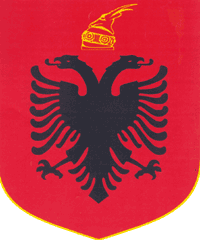 